07.06.2022Ул. Ленина, 36, устранение забояУл. Тургенева, откачка воды из колодцаУл. Чичаева, откачка воды из колодцаУл. К. Маркса, 68, устранение забоя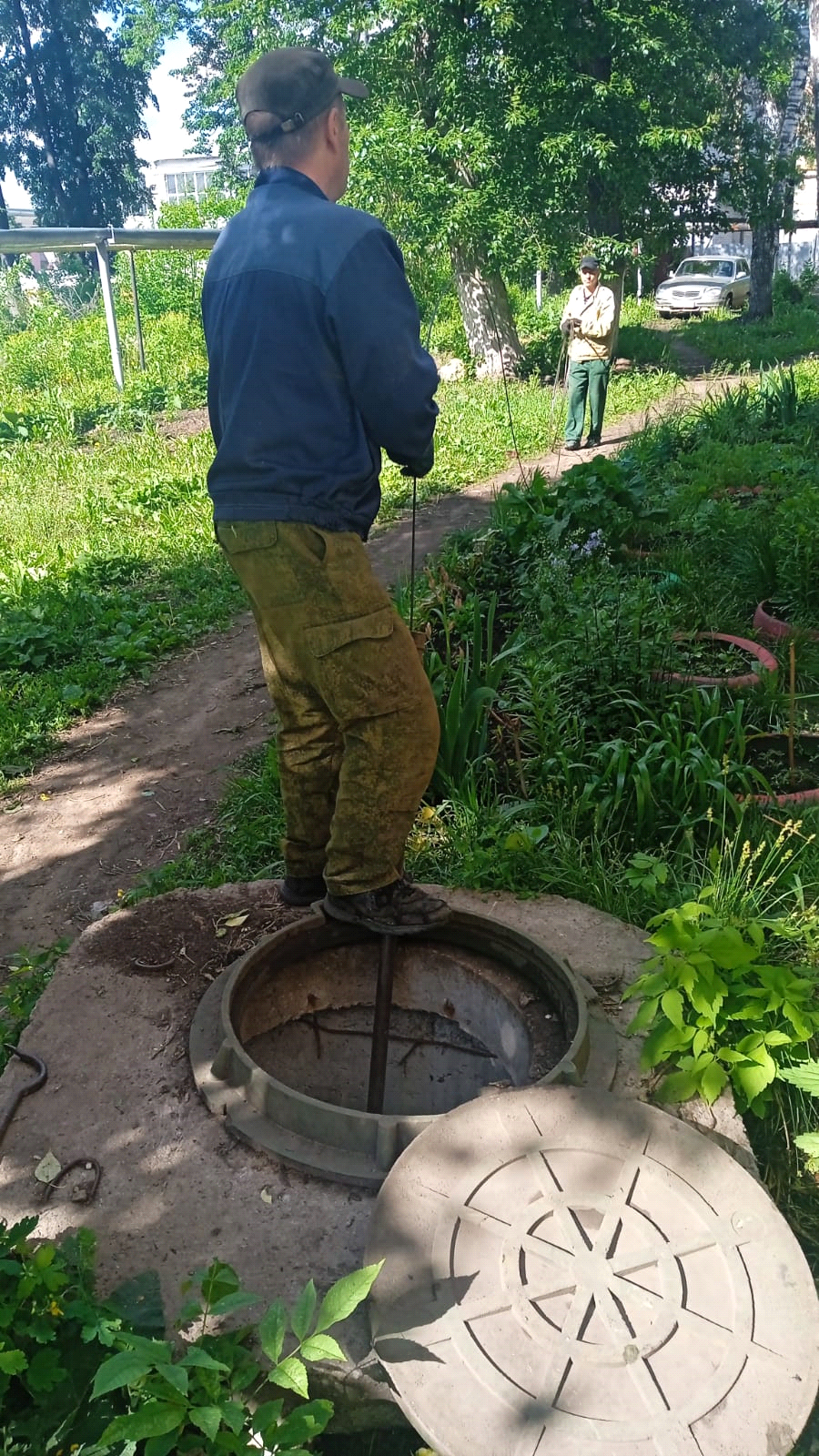 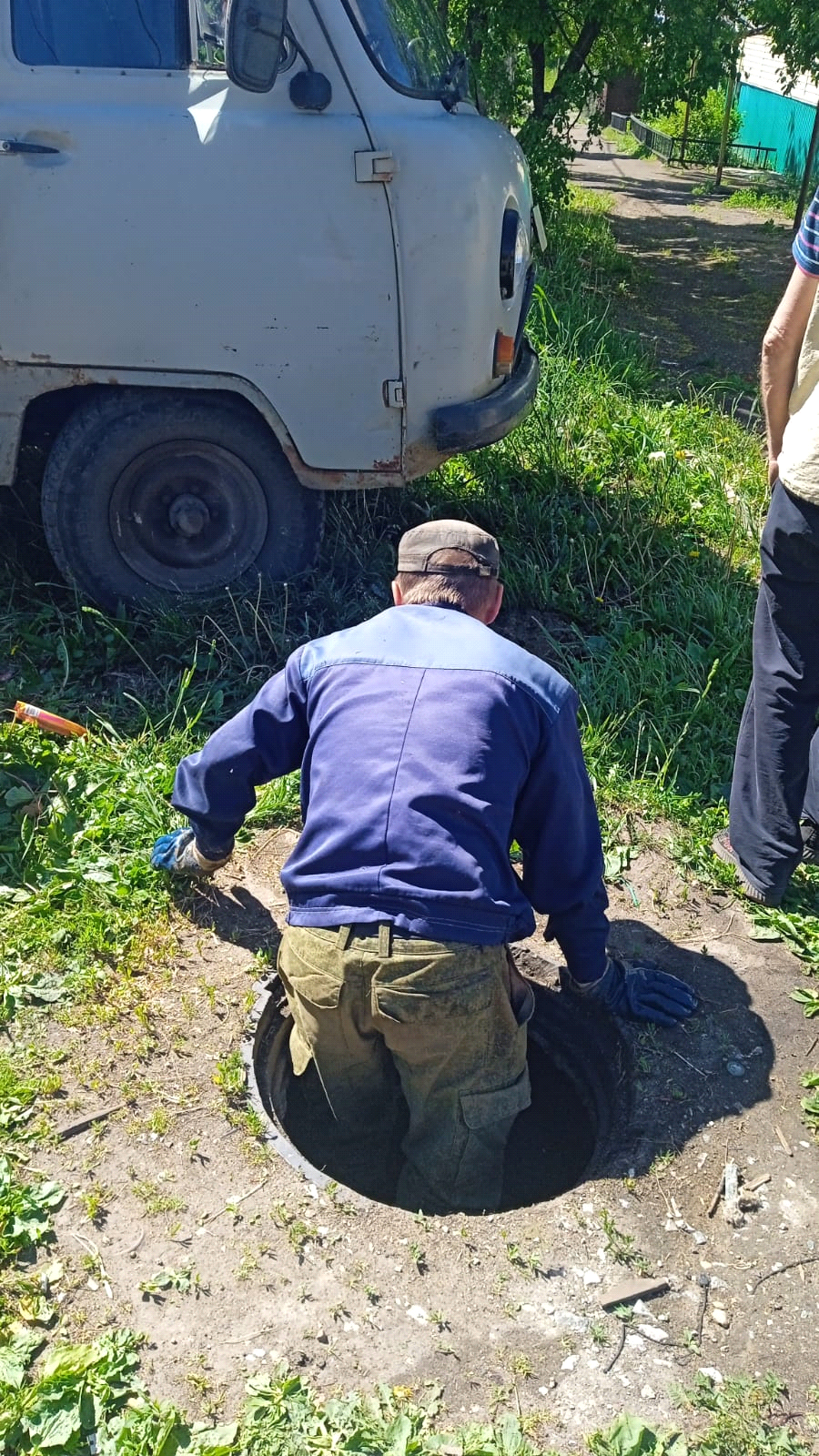 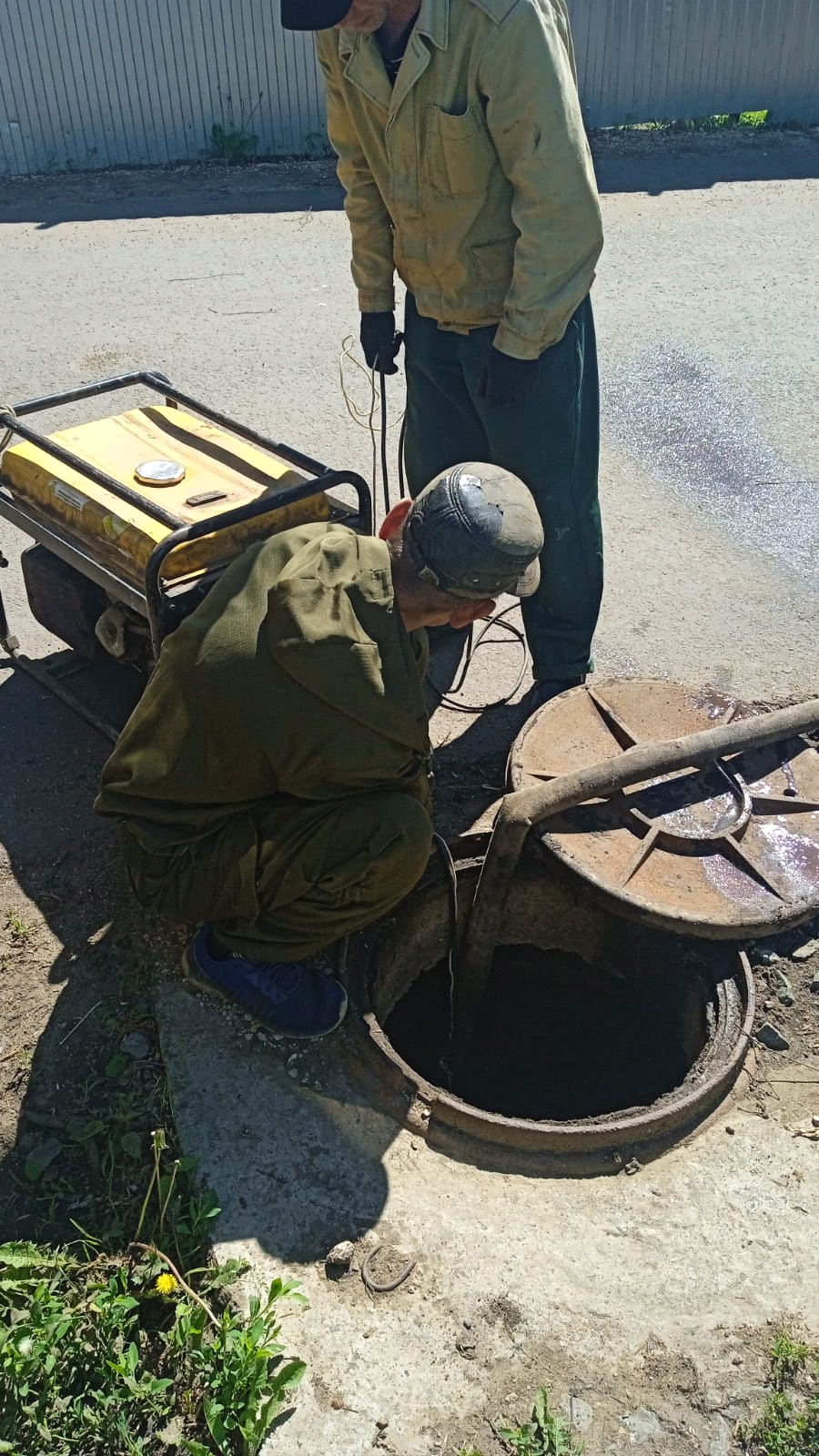 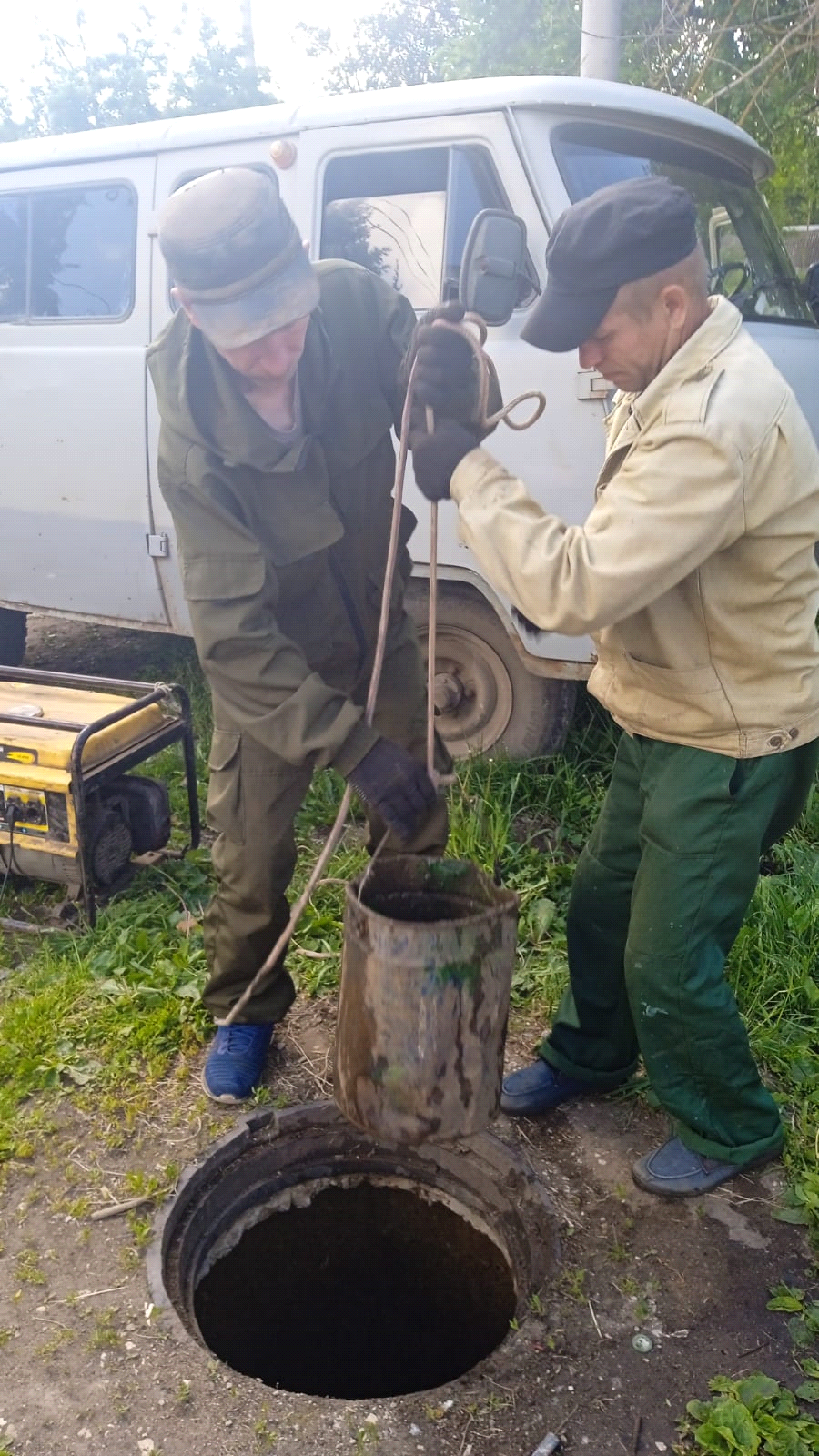 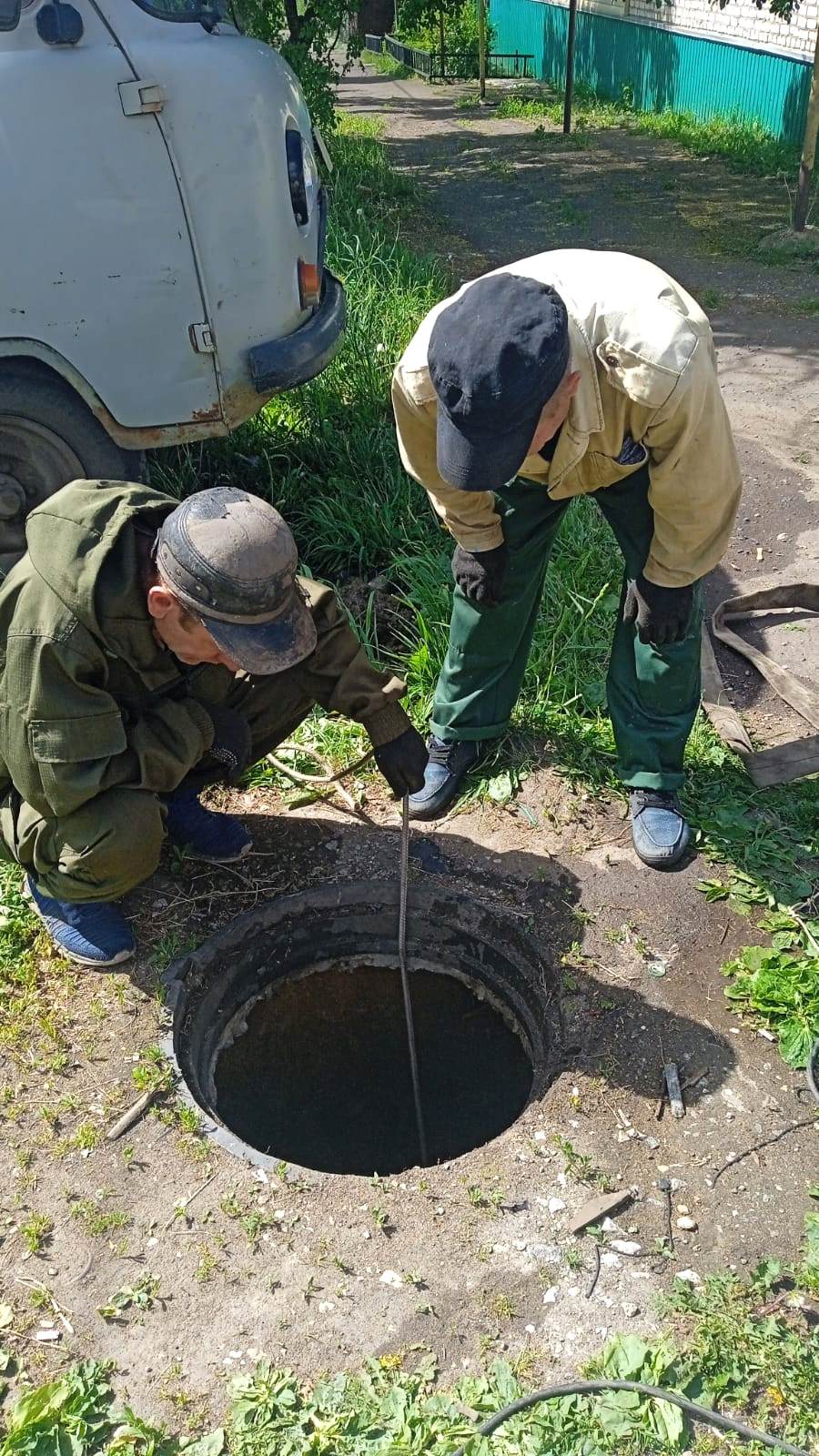 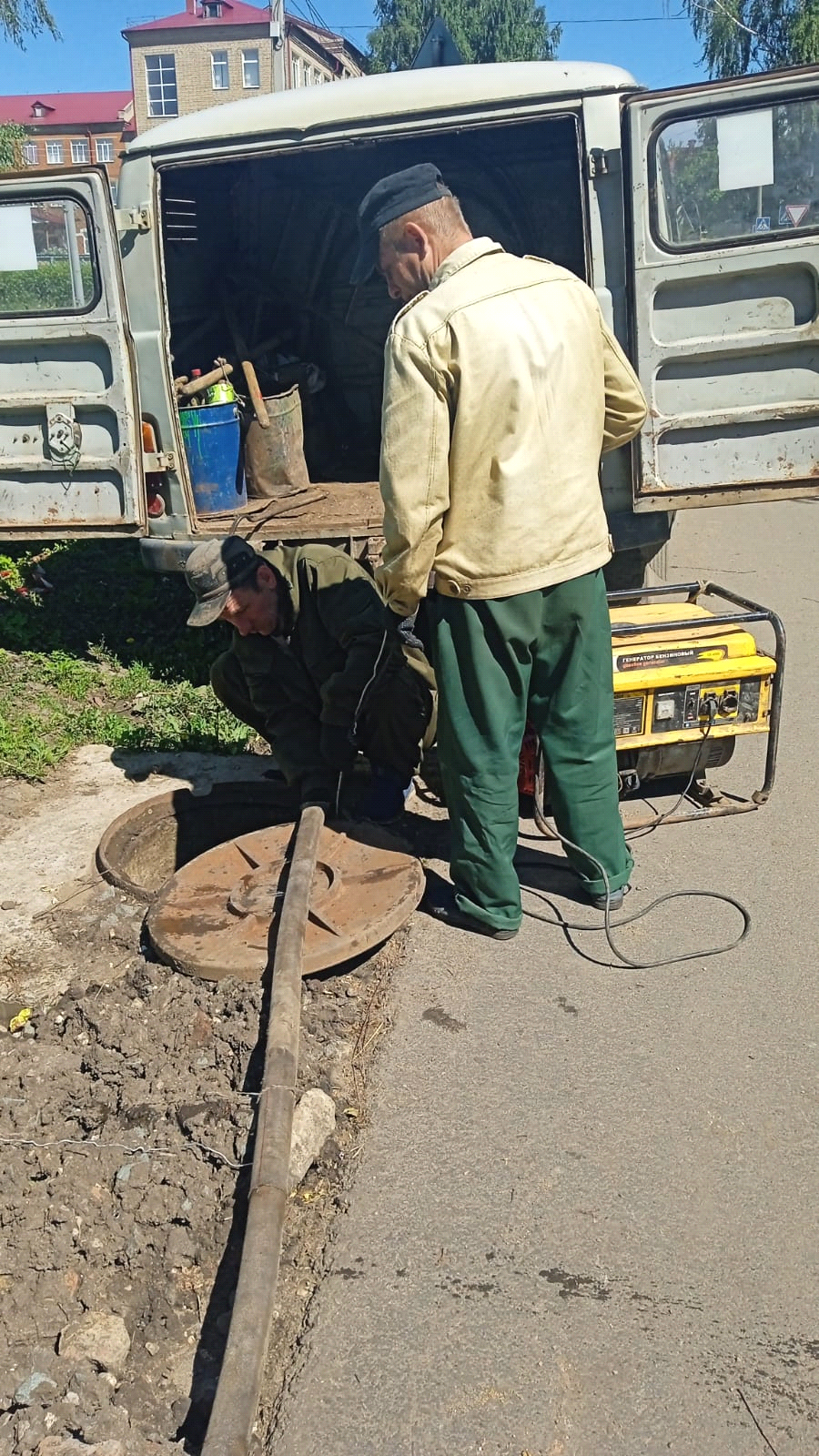 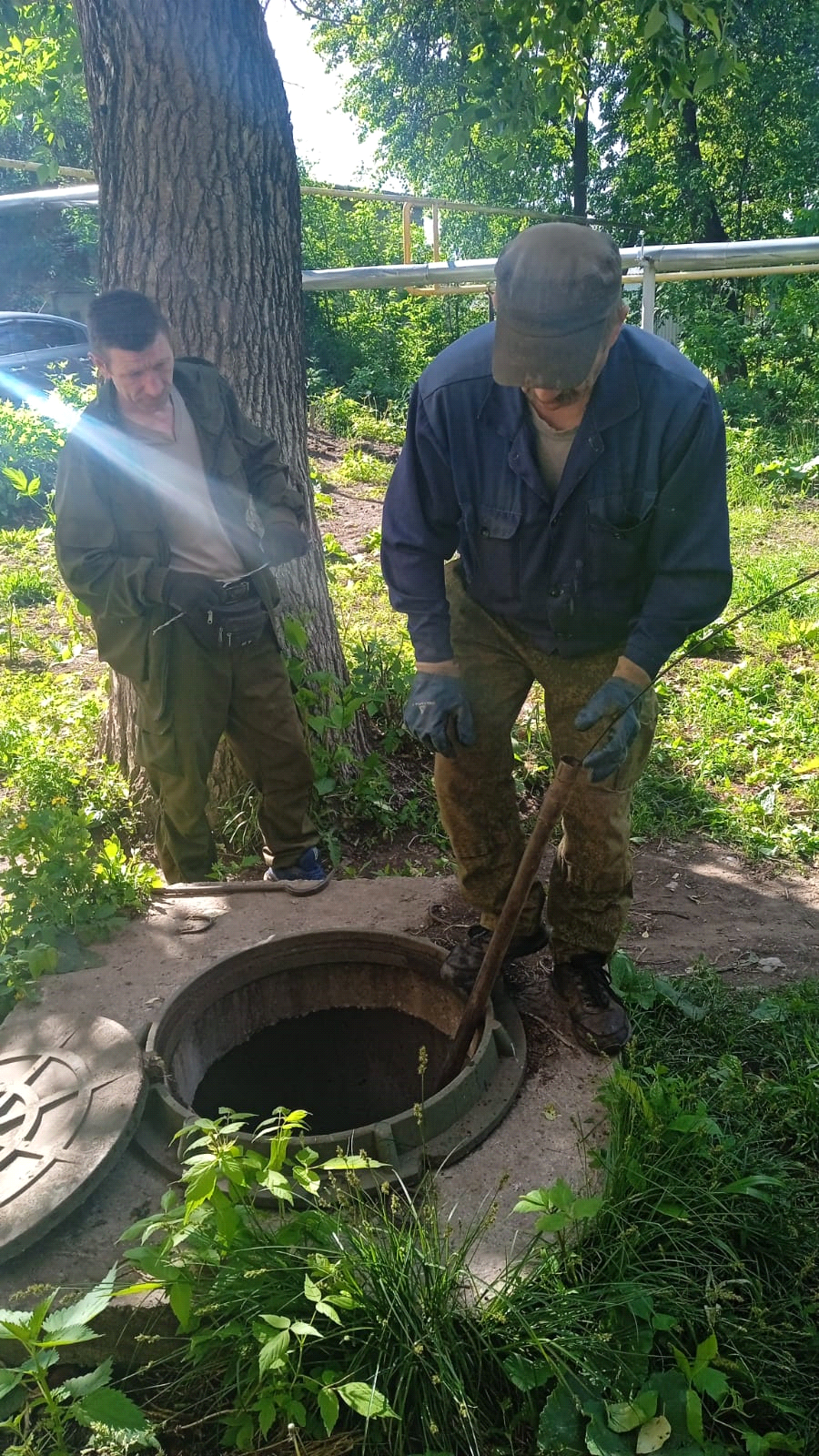 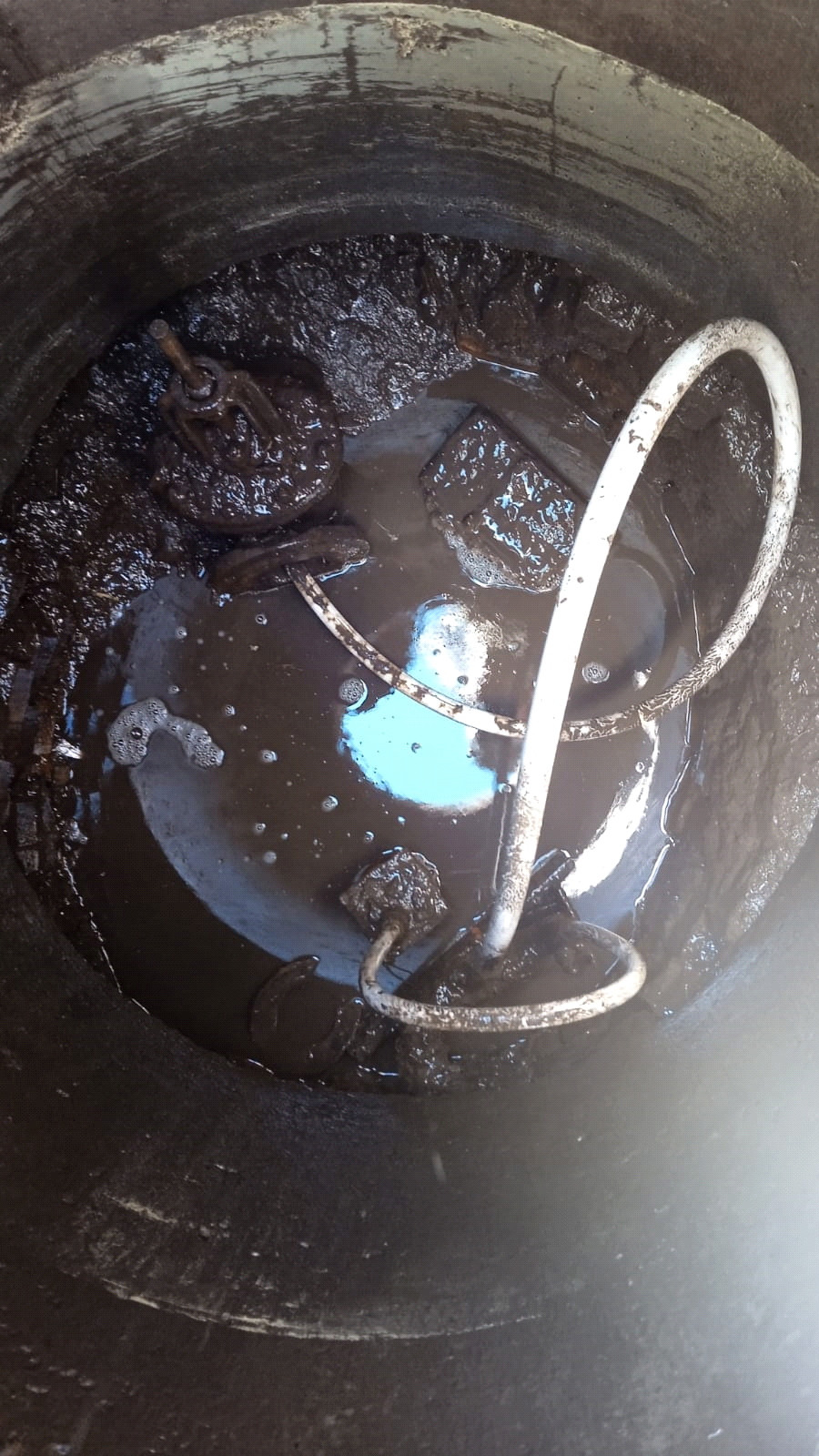 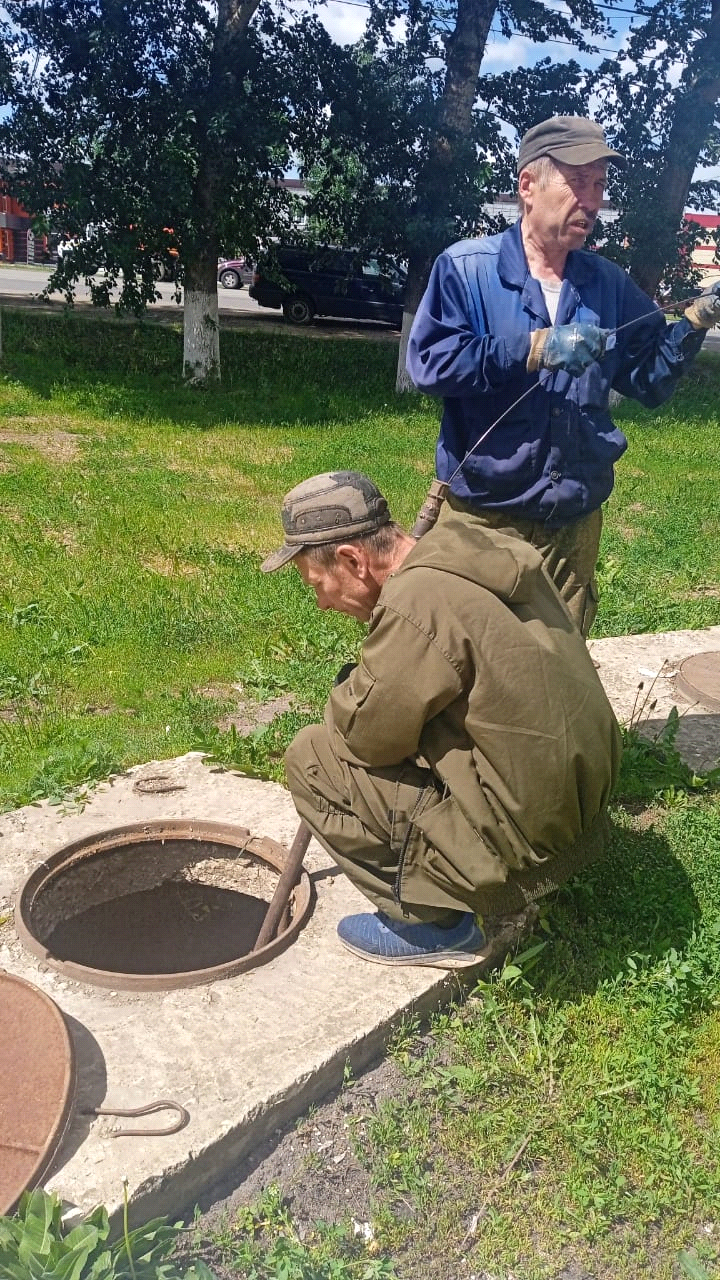 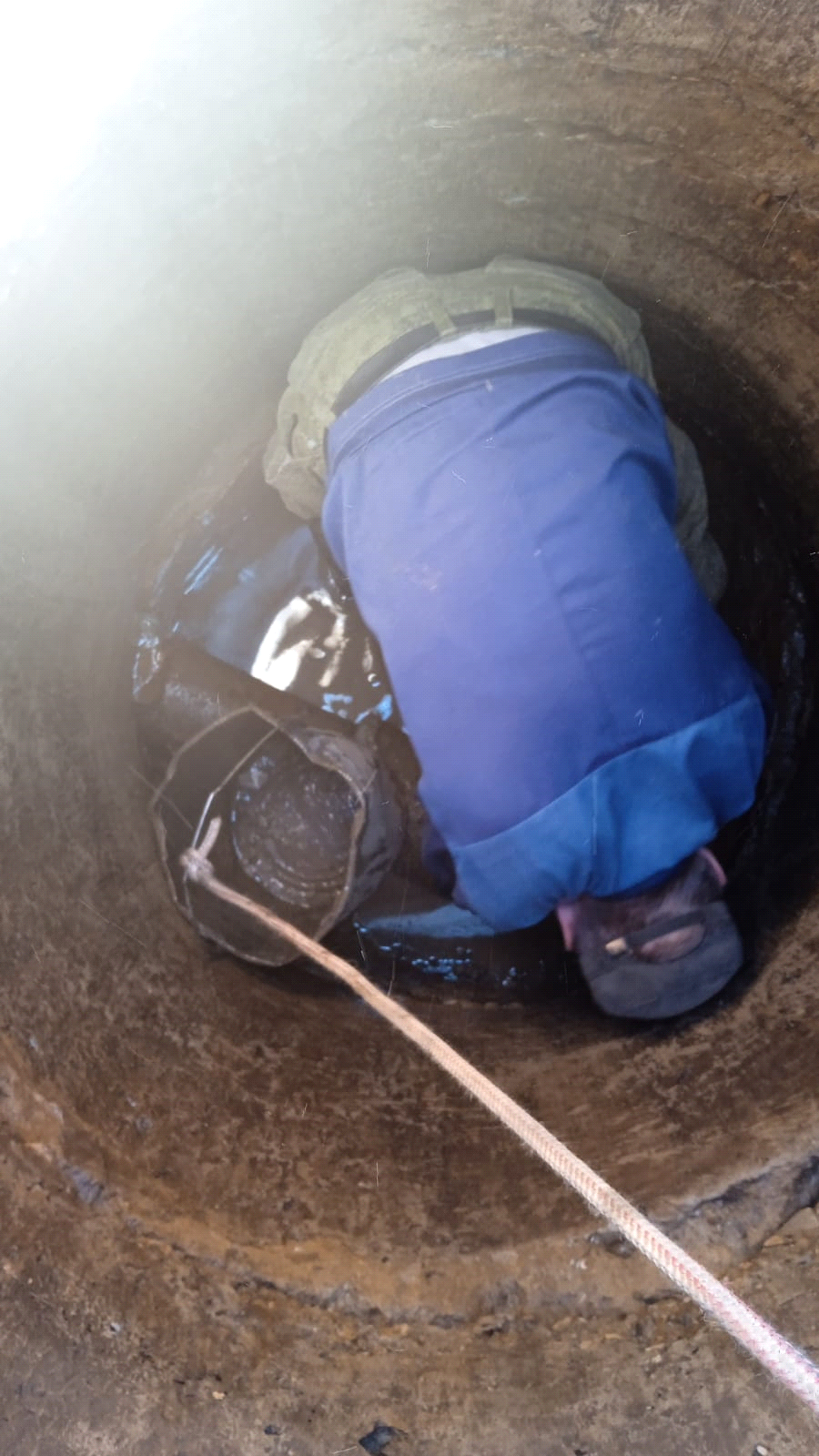 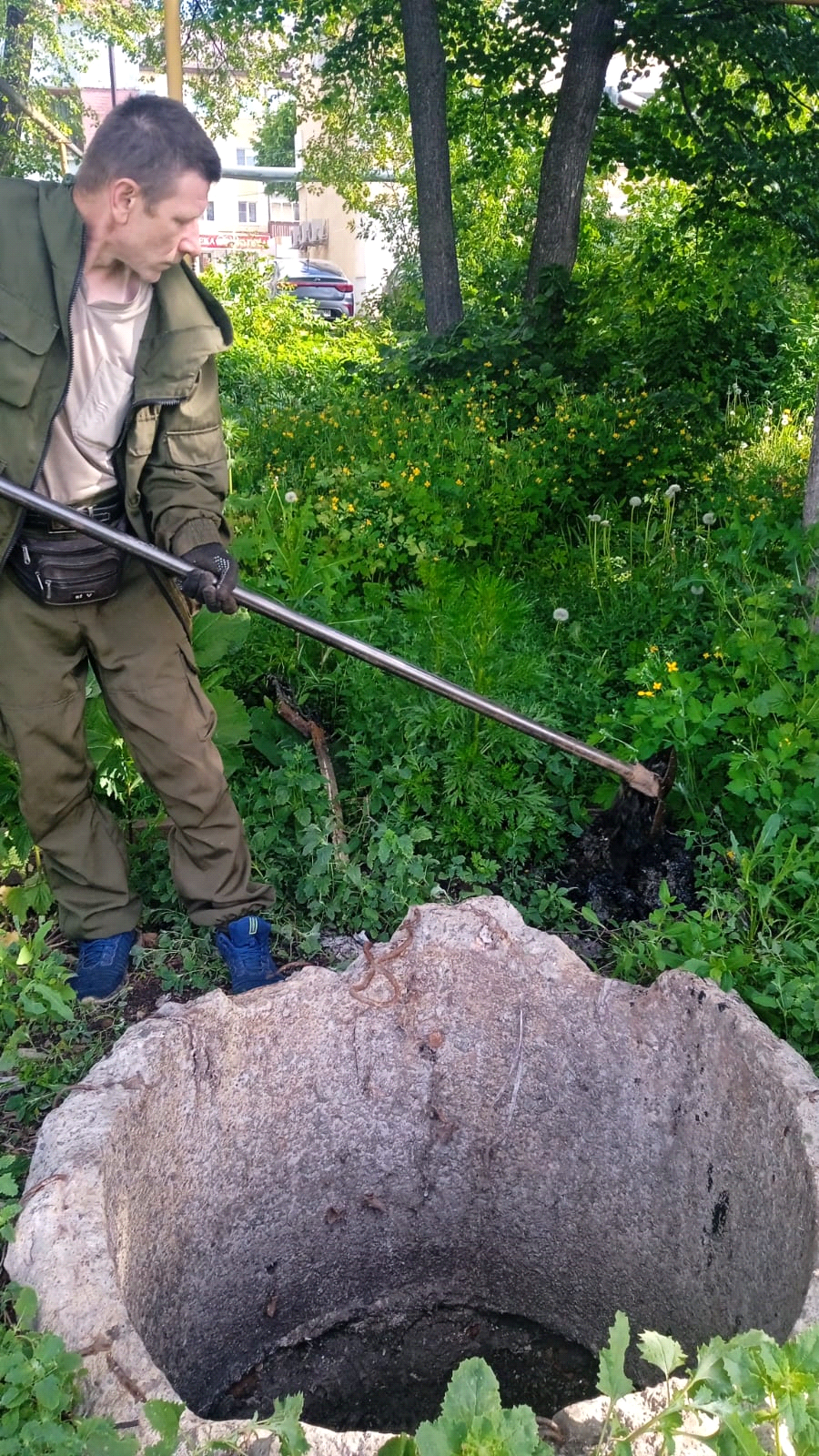 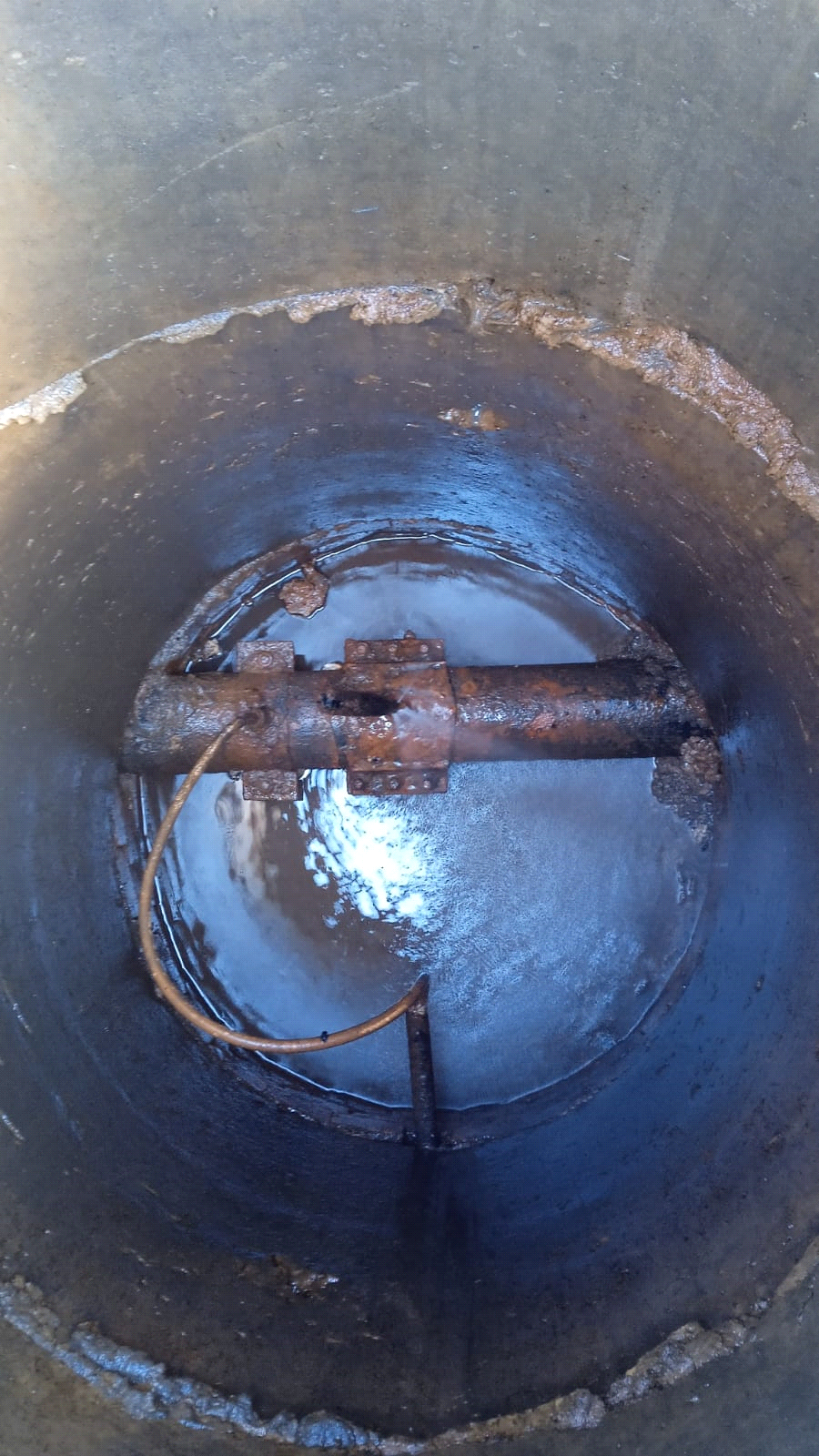 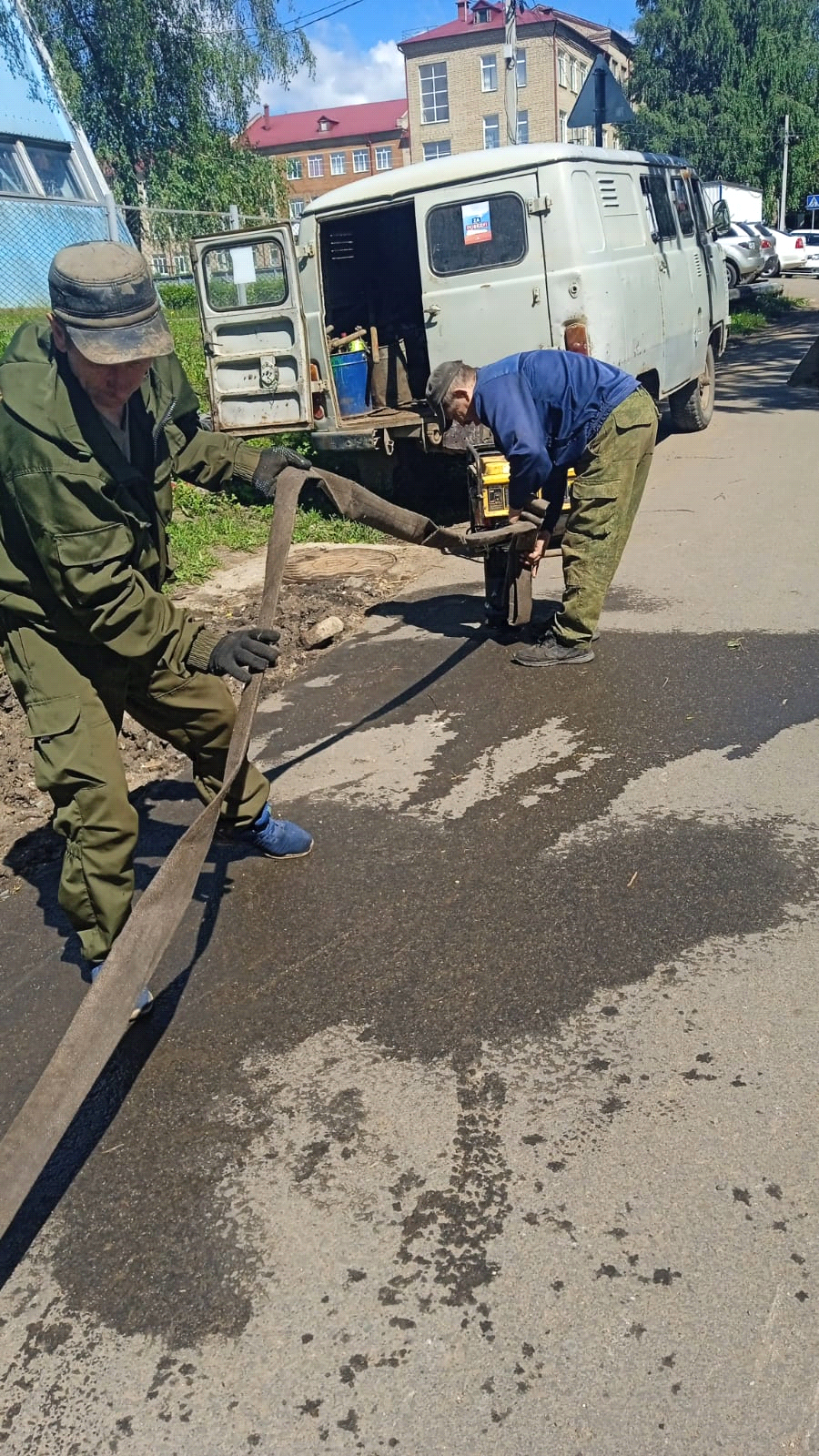 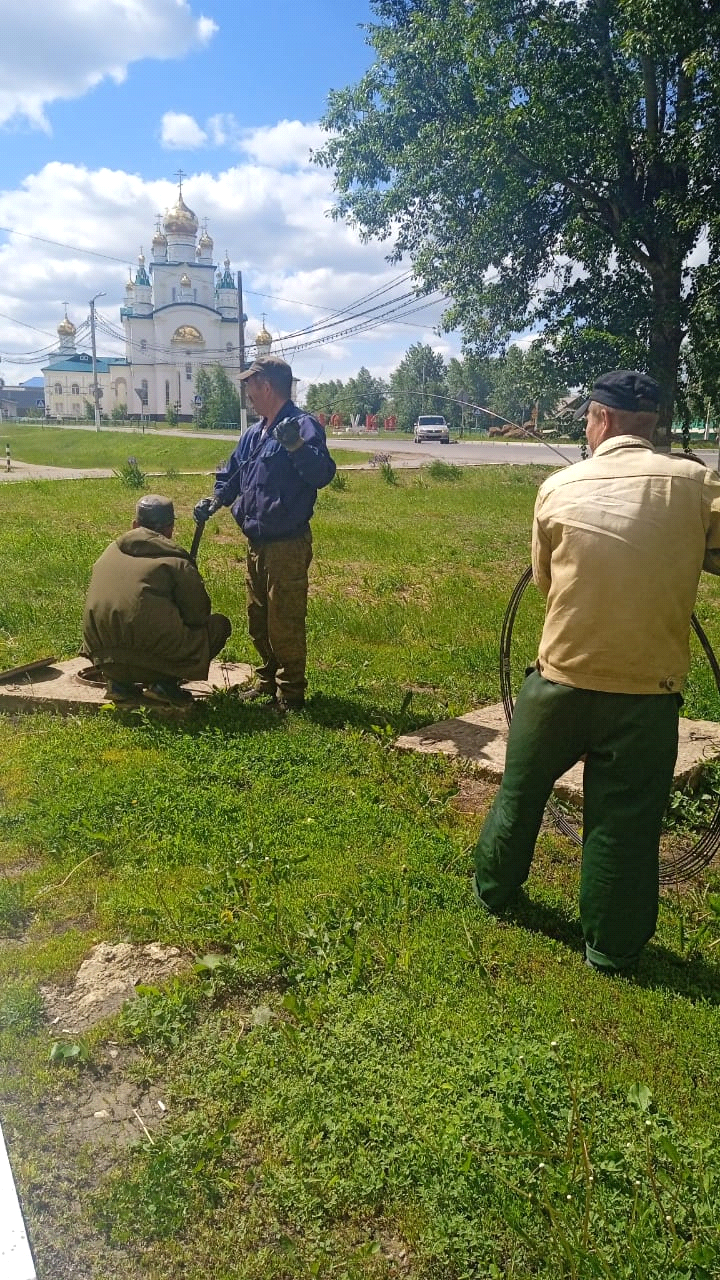 